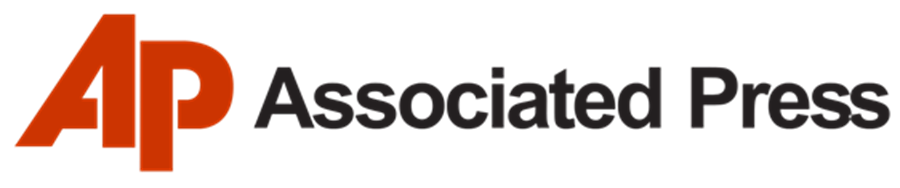 December 9, 2020https://apnews.com/article/music-barack-obama-b35fac4131a627385563c7c39c7d5858“The song not only helped Keedron Bryant land a record deal, it helped heal the world at a time when music is a language that unites us all.” – Associated Press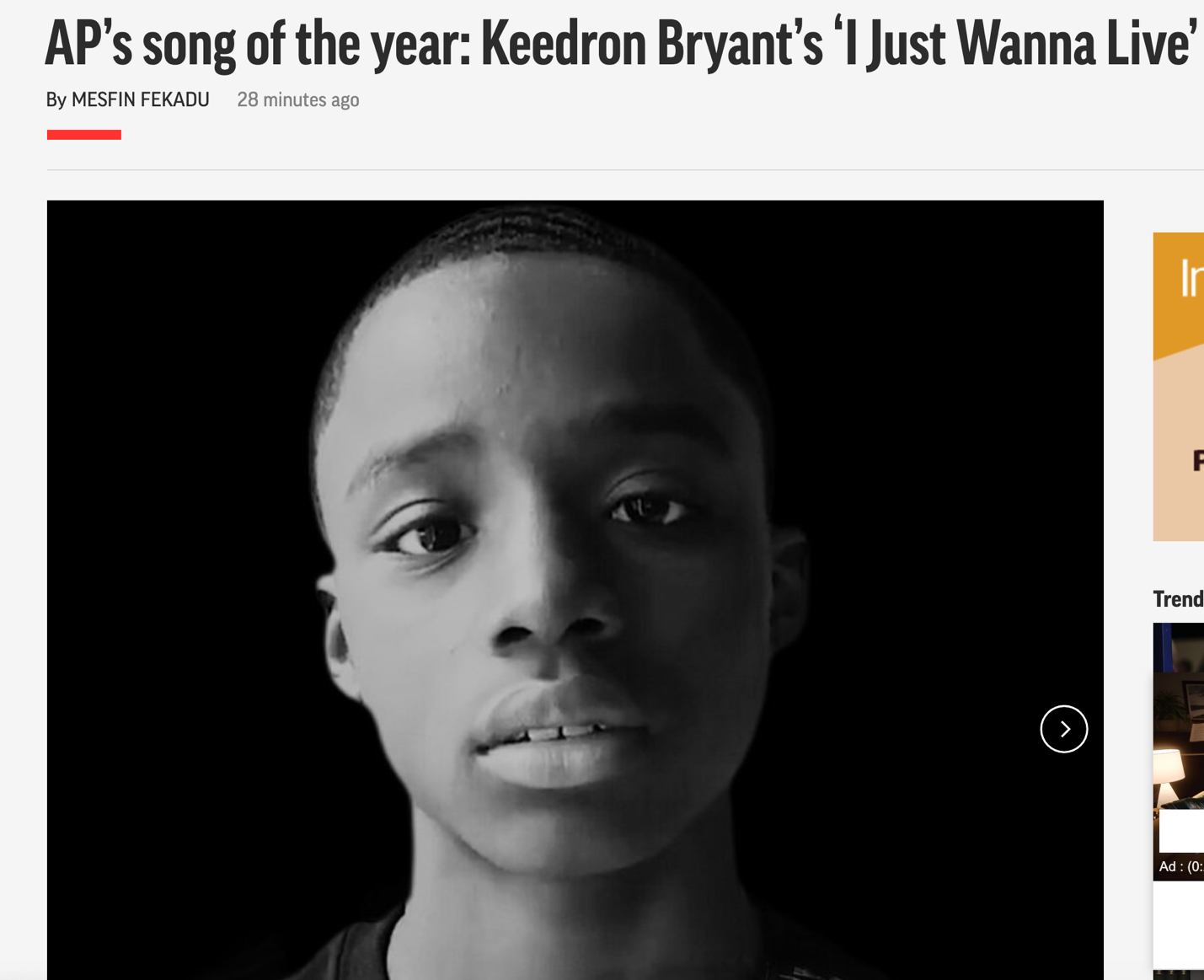 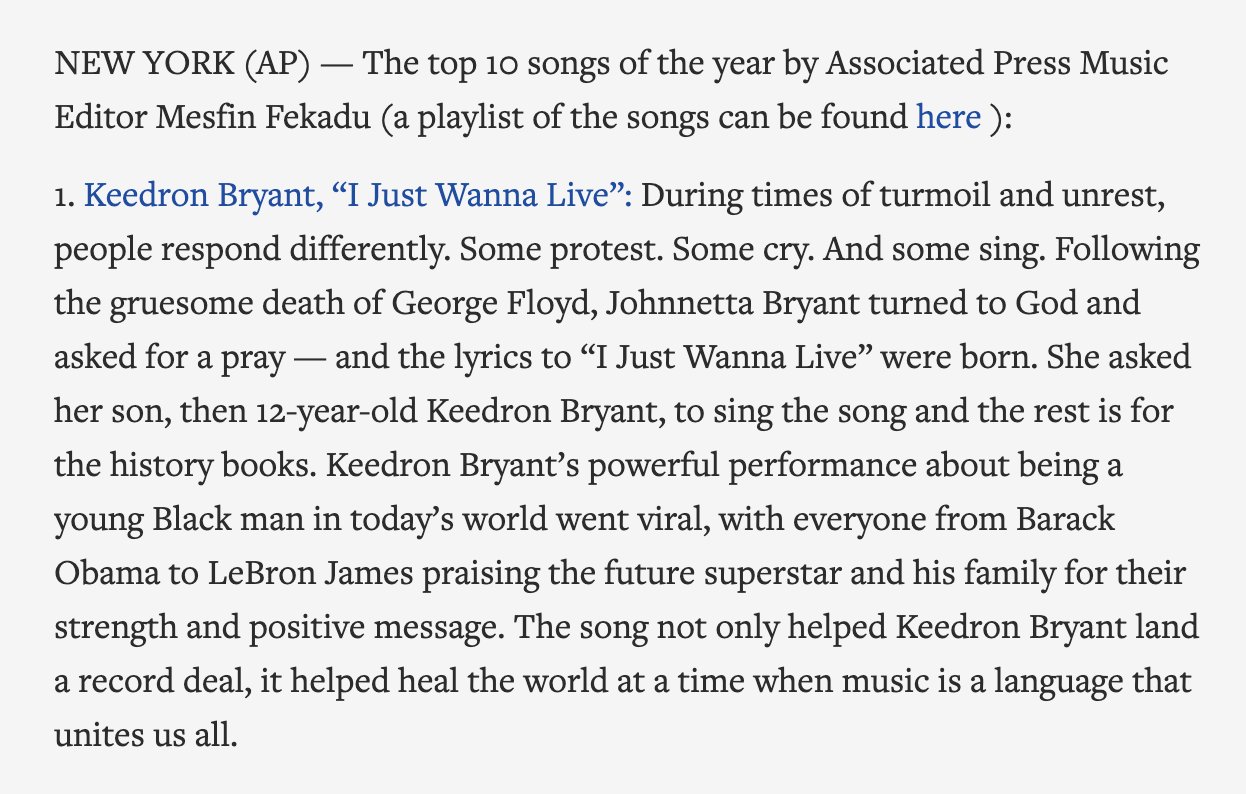 